Об утверждении составаобщественного советаВо исполнение приказа министерства культуры и национальной политики Амурской области от 16.11.2020 № 252/1-ОДп р и к а з ы в а ю:Утвердить состав общественного совета при министерстве культуры и национальной политики Амурской области.Министр                                                                                           Н.А. Доргунова                                                                                    Приложение                                                                                    к приказу министерства                                                                                    культуры и национальной                                                                                    политики Амурской области                                                                                    от__10.12.2020_№_267-ОД_Состав общественного совета при министерствекультуры и национальной политики Амурской области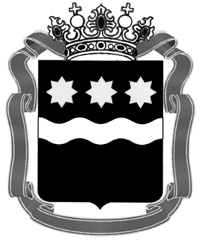 МИНИСТЕРСТВО КУЛЬТУРЫ И НАЦИОНАЛЬНОЙ ПОЛИТИКИ АМУРСКОЙ ОБЛАСТИПРИКАЗМИНИСТЕРСТВО КУЛЬТУРЫ И НАЦИОНАЛЬНОЙ ПОЛИТИКИ АМУРСКОЙ ОБЛАСТИПРИКАЗМИНИСТЕРСТВО КУЛЬТУРЫ И НАЦИОНАЛЬНОЙ ПОЛИТИКИ АМУРСКОЙ ОБЛАСТИПРИКАЗМИНИСТЕРСТВО КУЛЬТУРЫ И НАЦИОНАЛЬНОЙ ПОЛИТИКИ АМУРСКОЙ ОБЛАСТИПРИКАЗМИНИСТЕРСТВО КУЛЬТУРЫ И НАЦИОНАЛЬНОЙ ПОЛИТИКИ АМУРСКОЙ ОБЛАСТИПРИКАЗ10.12.2020№         267- ОДг. Благовещенскг. Благовещенскг. Благовещенскг. Благовещенскг. БлаговещенскЖуманиязов Эдуард Кадамбаевич - член РО КМНС «Эвэды-Октон»Казарян Артур Левики- председатель регионального отделения Общероссийской общественной организации «Союз армян России» в Амурской областиКазюленис Александр Витасович- помощник пресвитера Религиозной организации Церковь христиан веры евангельской (пятидесятников) Новое Поколение                            г. БлаговещенскКорженевский Анатолий Викторович- председатель Амурской региональной общественной историко-патриотической организации «За развитие региона»Курако Александр Леонидович- заместитель руководителя центра «Криница» АНО «Белорусское землячество Амурской области»Нифталиев Тофик Фати оглы- председатель Амурской областной общественной организации азербайджанского национально-культурного общества «Араз»Сашнина Ольга Владимировна- член Совета Амурского областного отделения Всероссийской общественной организации «Русское географическое общество»Умаров Рашид Усманович- руководитель местной мусульманской религиозной организации Махалля № 2199                г. Благовещенска Амурской области духовного управления мусульман Дальнего ВостокаШамотин Михаил Анатольевна- член Амурской областной общественной организации «Время спорта»Шевченко Станислав Иванович- священник Благовещенской епархии Русской православной Церкви